Deutsche Lebens-Rettungs-Gesellschaft e.V.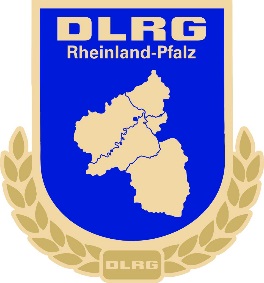 An das Vergabegremium des DLRG-Landesverbandes Rheinland-Pfalz e. V.Antrag auf Verleihung des Ehrenzeichens des DLRG-Landesverbandes Rheinland-Pfalz e. V.Begründung für den Antrag umseitig1. Aktive Mitarbeit in folgenden Funktionen:2. Begründung:Antragsteller:Antragsteller:NameNameNameNameNameNameNameNameNameNameNameVornameVornameVornameVornameVornameVornameVornameVornameAnschrift:Anschrift:Beantragt für:Beantragt für:Beantragt für:Beantragt für:Beantragt für:NameNameNameNameNameNameNameNameVornameVornameVornameVornameVornameVornameVornameVornameVornameVornamegeb. amgeb. amAnschriftAnschriftAnschriftAnschriftAnschriftAnschriftAnschriftAnschriftAnschriftAnschriftAnschriftAnschriftAnschriftAnschriftAnschriftAnschriftAnschriftAnschriftAnschriftAnschriftAnschriftAnschriftAnschriftLehmen, Lehmen, Lehmen, Lehmen, Lehmen, Lehmen, Lehmen, Lehmen, Lehmen, Lehmen, Lehmen, Lehmen, Ort, DatumOrt, DatumOrt, DatumOrt, DatumOrt, DatumOrt, DatumOrt, DatumOrt, DatumOrt, DatumOrt, DatumOrt, DatumOrt, DatumUnterschrift des AntragstellersUnterschrift des AntragstellersUnterschrift des AntragstellersUnterschrift des AntragstellersUnterschrift des AntragstellersUnterschrift des AntragstellersUnterschrift des AntragstellersDas Vergabegremium hat auf seiner Sitzung vomDas Vergabegremium hat auf seiner Sitzung vomDas Vergabegremium hat auf seiner Sitzung vomDas Vergabegremium hat auf seiner Sitzung vomDas Vergabegremium hat auf seiner Sitzung vomDas Vergabegremium hat auf seiner Sitzung vomDas Vergabegremium hat auf seiner Sitzung vomDas Vergabegremium hat auf seiner Sitzung vomDas Vergabegremium hat auf seiner Sitzung vomDas Vergabegremium hat auf seiner Sitzung vomDas Vergabegremium hat auf seiner Sitzung vomDas Vergabegremium hat auf seiner Sitzung vomDas Vergabegremium hat auf seiner Sitzung vomDas Vergabegremium hat auf seiner Sitzung vomden Antrag den Antrag den Antrag den Antrag den Antrag den Antrag BewilligtAbgelehntDatum: Datum: Datum: Datum: Datum: Datum: Datum: Datum: Datum: VergabegremiumVergabegremiumVergabegremiumVergabegremiumVergabegremiumVergabegremiumVergabegremiumvonbisvonbisvonbisvonbisvonbisvonbisvonbisvonbisvonbisvonbis